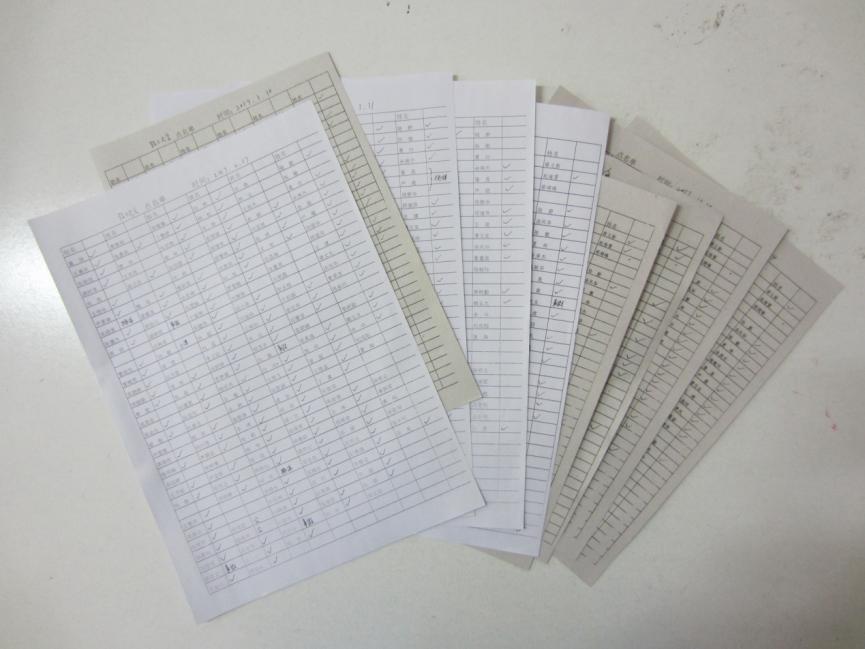 2017年教职工学习考勤表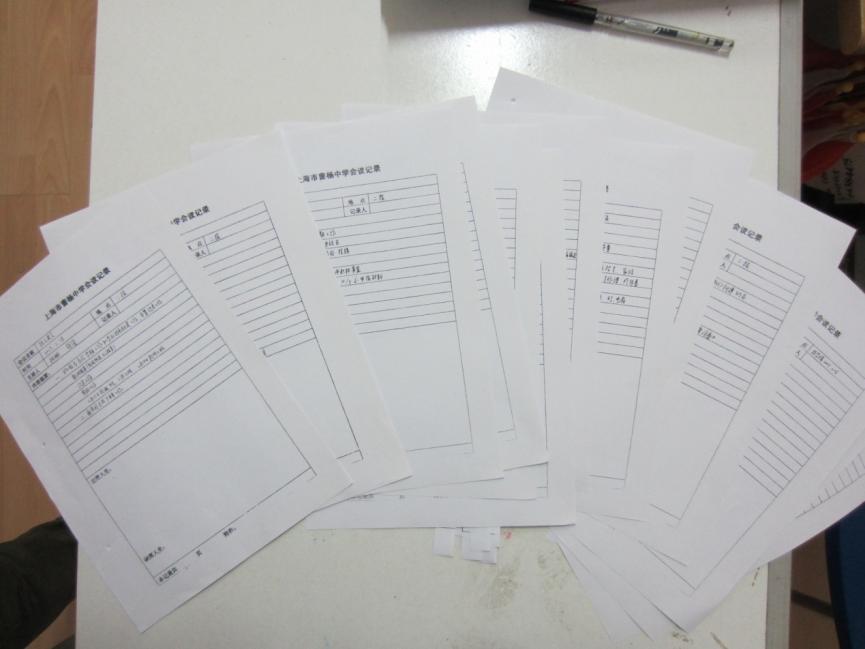 2017年教职工学习记录表